Ahoj osmáci! Všem žákům, kteří mi pravidelně zasílají ke kontrole vypracované úkoly, děkuji. Zároveň upozorňuji, že někteří žáci vypracované zadané úkoly ještě neposlali – prosím o zaslání. Děkuji.!!! Nezapomeňte, že budu přihlížet k vaší aktivitě (plnění úkolů) při uzavírání hodnocení za druhé pololetí !!!VYLUČOVACÍ SOUSTAVAHlavním vylučovacím ústrojím člověka jsou ledviny, které odstraňují z těla odpadní látky ve formě moči, regulují objem vody a obsah solí v tělePovrch ledviny tvoří kůra s ledvinovými váčky, pod kůrou je dřeň se soustavou kanálkůZákladní funkční jednotkou ledviny je ledvinové tělísko (nefron)U člověka se denně vytvoří asi 1,5 l moči, která odtéká z ledvin přes močovody do močového měchýře a močovou trubicí z těla venNakresli a popiš: 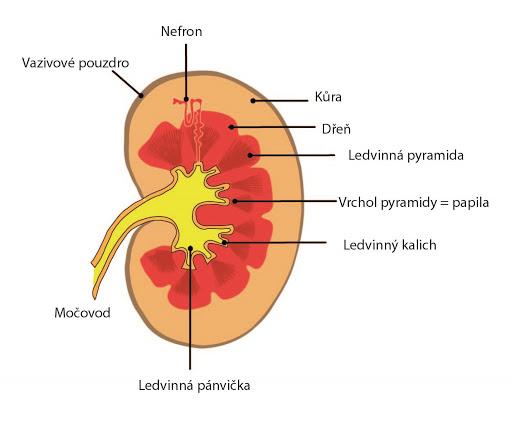 Onemocnění ledvin: zánět močových cest – vyvolané bakteriální infekcímočové kameny – při nedostatku tekutin a nadbytku min.l.účinnou léčbou při onemocnění ledvin je dialýza(využití umělé ledviny)KOŽNÍ SOUSTAVAKůže tvoří pokryv těla.Funkce kůže:chrání před mechanickým poškozením, UV zářením, chemickými látkami, škodlivými organismysídlo hmatových receptorůvylučovací orgánzásobárna energie (tuk)Stavba kůže:POKOŽKA – tvořena několika vrstvami buněk, jsou zde pigmetové buňky – obsahují pigmen, který udává barvu kůže a chrání nás před UV zářenímŠKÁRA – je vazivová tkáň – dává kůži pevnost a pružnost, jsou zde potní , mazové, pachové, mléčné žlázyPODKOŽNÍ VAZIVO – ukládá se v něm tuk, chrání svaly a nervyKožní útvary: vlasy, chlupy, obočí, řasy, nehty.Pro každého jedince je charakteristické rozrýhování pokožky – papilární linie.Daktyloskopie – metoda používaná v kriminalistice – otisky prstů.Nemoci kůže:Ekzémy, alergie, bradavice, opary, lupénka, akné, rakovina kůžeNakresli a popiš obrázek: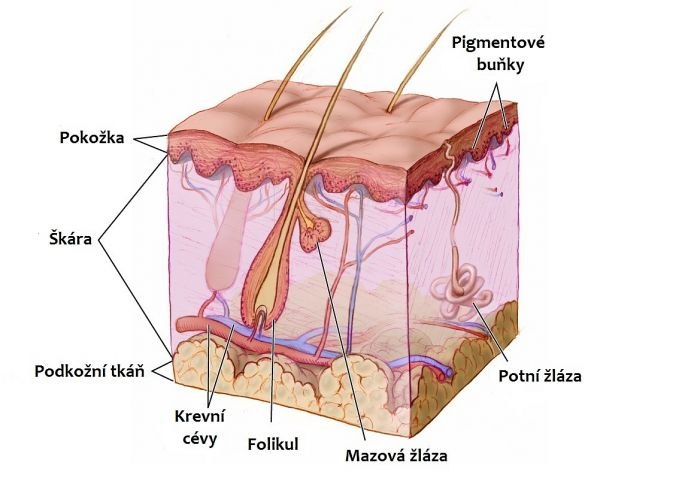 Opiš otázky zezadu do sešitu. Odpověz, ofoť a pošli.Uveď, v čem spočívá význam kůže pro člověka.Co hrozí člověku, který byl popálen na větší ploše těla? Vysvětlete.Vysvětlete rozdíl mezi primární a definitivní močí.Je možné, aby žil člověk jen s jednou ledvinou. Zdůvodni svoji odpověď.Které oddělení se zabývá léčbou močových cest?Jaké množství tekutiny bychom měli denně vypít?